EvaTRiP Pro　土木研究所自然共生研究センターが公開している実演用データ「Origawa」のデータ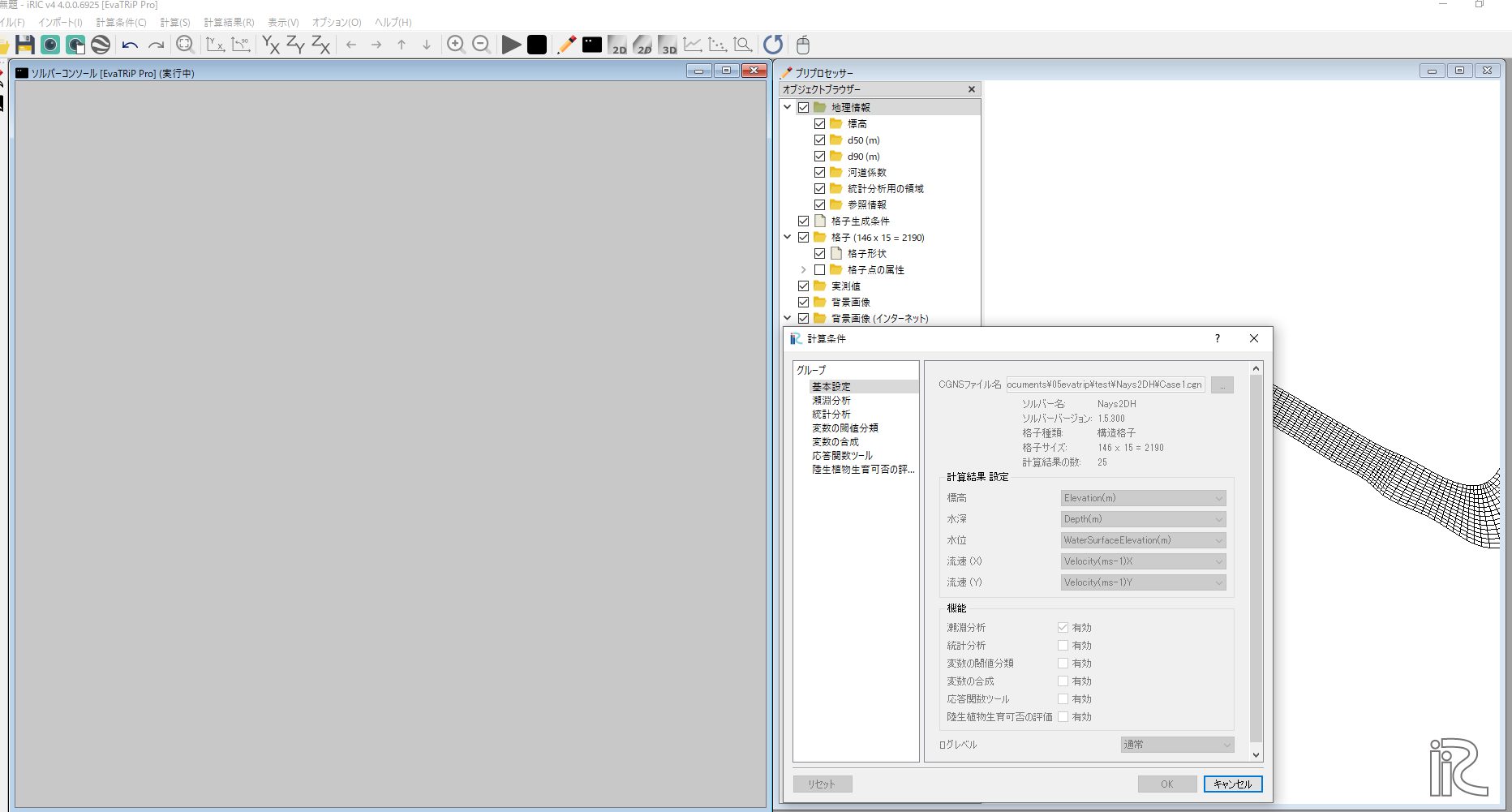 